CAHIER DES CHARGES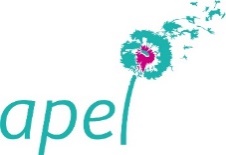 SUBVENTION PROJETS2023 – 2024Ce dossier concerne, au choix, un seul des thèmes suivants :Un seul thème donc un seul dossier par Apel d’établissement.Le dossier présenté en 2023-2024 ne doit pas reprendre le même objet que celui de la subvention 2022-2023.Projet pédagogique : projet original mené par l’établissement scolaire pour une ou plusieurs classes sur un thème d’année, musical, artistique, linguistique, développement personnel, sécurité routière, PSC1 (secourisme), etc…NB : les voyages scolaires ne font pas l’objet d’une demande de subvention.Ecole inclusive : adaptations pour un élève à besoins éducatifs particuliers.Développement durable : en lien avec l’écologie humaine, urbaine, la permaculture, le recyclage, la chasse antigaspi… ou toute autre action en faveur du développement durable.Pastorale : action menée par l’établissement scolaire pour une ou plusieurs classes d’élèves, ou par l’Apel d’établissement.Sport : déplacement et inscription pour une compétition, Olympiades, intervenant pour une journée, matériel sportif, découverte d’activités sportives...Orientation : forum des métiers, BDIO...Education Affective Relationnelle et Sexuelle (intervenant pour une ou plusieurs classes).Pour être recevable, le dossier doit répondre à un certain nombre de critères :Être rempli par l’Apel d’établissement. Les statuts doivent être conformes aux statuts-type 2021, et être déclarés en Préfecture de votre département. La signature de la convention de mandat Apel-OGEC 2019 (avec mention RGPD) est recommandée.La liste des documents demandés ci-dessous doit être complète.L’Apel d’établissement et l’Apel départementale doivent obligatoirement financer une partie ou la totalité du projet, à hauteur de leur capacité financière. Une participation de l’Ogec (ou autre structure de gestion) est souhaitable.	Avant toute demande, vous devez avoir envoyé vos adhésions 2023-2024 (Fichier Excel + paiement) à l’Apel départementale du Pays Roannais.Composition du dossier / Pièces obligatoires à fournir par l’Apel d’établissement :  Le dossier ci-après dûment rempliLes devis (ou factures) envisagés pour la réalisation du projet datés entre le 1er août 2023 et 31 juillet 2024. En effet, le projet doit concerner l’année scolaire 2023-2024. NB : Pour les achats de matériel, transport ou intervenants, ils doivent être libellés au nom de l’Ogec ou de l’établissement scolaire (pas au nom de l’Apel).Le bilan financier 2022-2023Les relevés bancaires du compte-courant et des livrets au 31/07/2023.Les statuts de votre Apel, conformes aux statut-type 2021 datés et signés.Le récépissé de la déclaration en Préfecture de ces statuts modifiés (c’est-à-dire rendus conformes aux statuts-types ; donc le récépissé de la même année que celle de ces statuts).La lettre co-signée du chef d’établissement, du président d’Ogec et du président d’Apel d’établissement, présentant le projet et son intérêt pour les élèves.La convention Apel-Ogec 2019 (avec mention RGPD) si elle existe.Le RIB de celui qui a payé la facture (Apel ou OGEC).Attribution des aidesTous les dossiers reçus seront étudiés par la commission « subventions » de l’Apel du Pays Roannais. Ils seront évalués sur la qualité de leur contenu.Les présidents d’Apel d’établissement seront informés de la décision de la commission : dossier accepté ou non (avec motifs détaillés), montant attribué. Parmi les dossiers que l’Apel du Pays Roannais subventionnera, 5 dossiers seront sélectionnés pour être présentés à l’Apel Académique de Lyon.En ce cas l’Apel du Pays Roannais fournira :Montant de la subvention accordée par l’Apel du Pays Roannais.Date de paiement des adhésions de l’Apel d’établissement concernée.Signature et avis du président de l’Apel du Pays Roannais.Le bilan comptable 2022-2023 et l’état de tous les comptes au 31/07/2023 de l’Apel du Pays Roannais.Versement des fondsLes subventions seront versées à réception des factures acquittées comme justificatifs de dépenses qui devront être adressés à l’Apel du Pays Roannais au plus tard le 30 juin 2024.Au cas où, pour diverses raisons, ces justificatifs ne pourraient pas être transmis à temps, l’aide accordée sera annulée et la somme requise remise à disposition de la commission « subventions ».Le dossier doit être envoyé en 1 document unique format PDF, à apel42.paysroannais@gmail.com(Pas d’impression papier – tout dossier envoyé sur une autre adresse mail ne sera pas étudié).Dernier délai 23 fevrier 2024 (tout dossier arrivé après sera refusé)A votre disposition pour vous aider à constituer le dossier :                04 77 71 96 60         ou          apel42.paysroannais@gmail.comVotre Apel départementale du Pays Roannais est à votre disposition pour toute question et pour vous aider à constituer vos dossiers :                  04 77 71 96 60    /           apel42.paysroannais@gmail.comRenseignements concernant votre Apel d’établissement  L’appel de la cotisation Apel est-il sur la facture de scolarité :            oui          non Intitulé du projet : Choix du thème présenté pour une subvention (Cocher le thème choisi : 1 seul thème par Apel)Présentation de l’établissementDouble-cliquer sur le tableau ci-dessous pour le remplir (tableau Excel) :Vous donnerez une explication sur l'évolution de ces effectifs et vous indiquerez l'évolution prévisible pour les prochaines rentrées. De même, il est intéressant de savoir comment évoluent les effectifs dans les établissements voisins (publics et privés).Présentation de votre établissement sous 3 aspects différents :Situation géographique et contexte économique : situation de la localité, la population de la commune et son évolution (nouveaux lotissements etc..), sa vie économique (nouvelles zones industrielles ou artisanales, fermetures d'usines ... etc.), tout ce qui de l'extérieur peut avoir une influence sur l'école et son recrutement.Environnement scolaire : proximité des autres établissements de même cycle (publics et privés), éloignement des collèges et lycées où les jeunes peuvent poursuivre leurs études, etc.L’établissement lui-même : son organisation, le nombre de classes, les activités particulières pratiquées, la place de l'Apel et des parents dans les activités scolaires, leurs actions... etc.Présentation du projet et objet de la demandeEn complément de la lettre co-signée par le président d'Apel, le président d'OGEC et le chef d'établissement, vous présenterez les détails du projet (type de matériel acheté, coût hors installation, …), son apport pédagogique pour les enfants et sa pertinence par rapport au projet éducatif.Financement du projetPrésentation du bilan financier 2022-2023 et du budget prévisionnel 2023-2024 de votre ApelDouble-cliquer sur le tableau page suivante pour le remplir (tableau Excel)A REMPLIR PAR L’APEL DEPARTEMENTALE DU PAYS ROANNAISNom de l’établissementCommunePrénom + Nom du Président d’ApelMail du Président d’ApelTel Portable du Président d’ApelDate de la dernière modification des statuts ApelDéclarés en Préfecture leProjet pédagogique : projet original Ecole inclusive pour un élève à besoins éducatifs particuliers.Développement durable Pastorale Sport OrientationEARS (Education Affective Relationnelle et sexuelle)Participation de votre Apel Etablissement (obligatoire)€Participation de l’Ogec (souhaitable)+                          €Subvention de la mairie ou mécénat ou participation des familles...+                          €Montant TOTAL du projet=                          €Montant de la participation de l'Apel Du Pays Roannais (Elle doit être au minimum de 100 €)Date de paiement des adhésions de l’Apel d’établissement concernée